Руководство пользователя1. Запуск OFF-line модуля подготовки отчетовДля запуска OFF-line модуля подготовки отчетов на локальном компьютере необходимо выполнить команду меню «Пуск ► Программы ► Заполнение форм статистической отчетности» или запустите ярлык «Заполнение форм статистической отчетности» с рабочего стола.Основное окно программы представлено на рисунке 1Главное окно интерфейса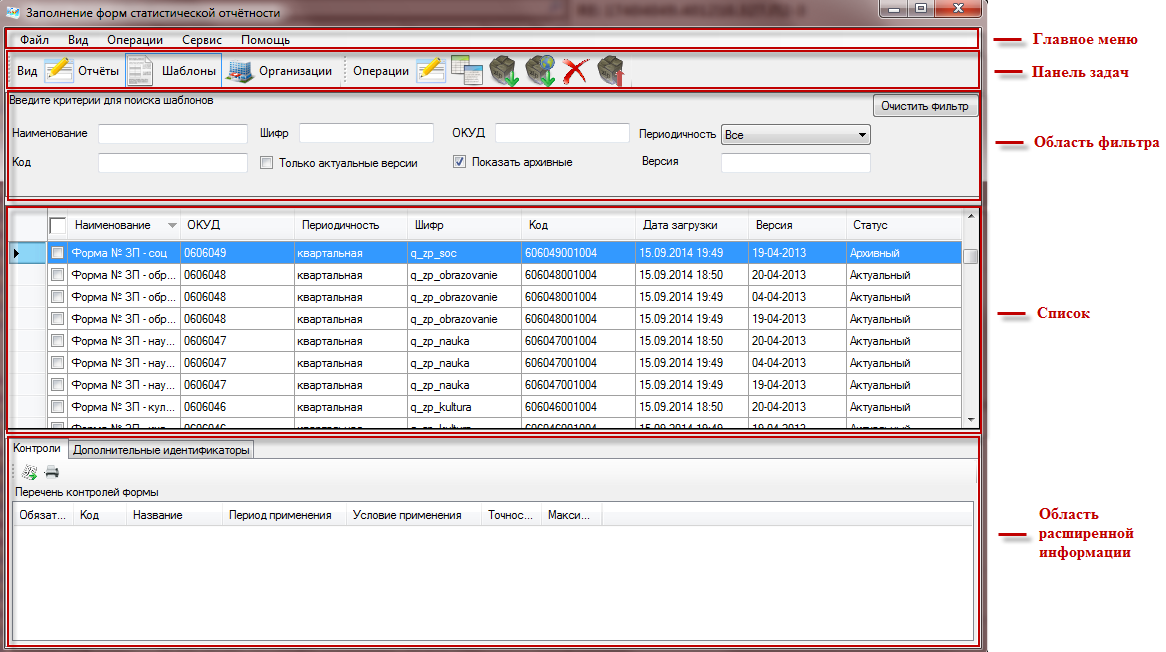 Рисунок.12. Загрузка шаблонаПолученные формы загружаются в OFF-line модуль подготовки отчетов с использованием команды главного меню «Файл ►Загрузить шаблон(ы) из файла»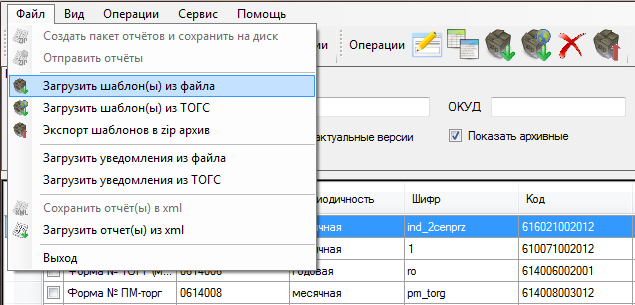 Рисунок 2 - Команда загрузки формВ случае успешной загрузки будет выведено сообщение о количестве загруженных и обновленных форм (рисунок 3).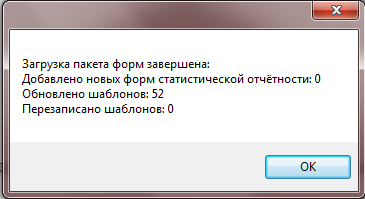 Рисунок 3 - Информационное сообщение о количестве загруженных формЗаполнение нового отчета из списка шаблоновПерейти в список загруженных шаблонов, выбрав пункт «Шаблоны» на вкладке «Вид» главного меню или нажав кнопку  на панели задач.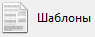 Найти необходимую форму в списке шаблонов: ОКУД 1808001 «Сведения о туристской деятельности за январь-сентябрь 2020 года (Форма №1-туризм(рег))» или ОКУД 1808002 «Сведения о деятельности коллективного средства размещения (Форма №1-КСР (рег))» и  установить на нее курсор.Выбрать в контекстном меню команду «Создать отчёт» или нажать на пиктограмму  на панели задач списка шаблонов (рисунок  4).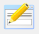 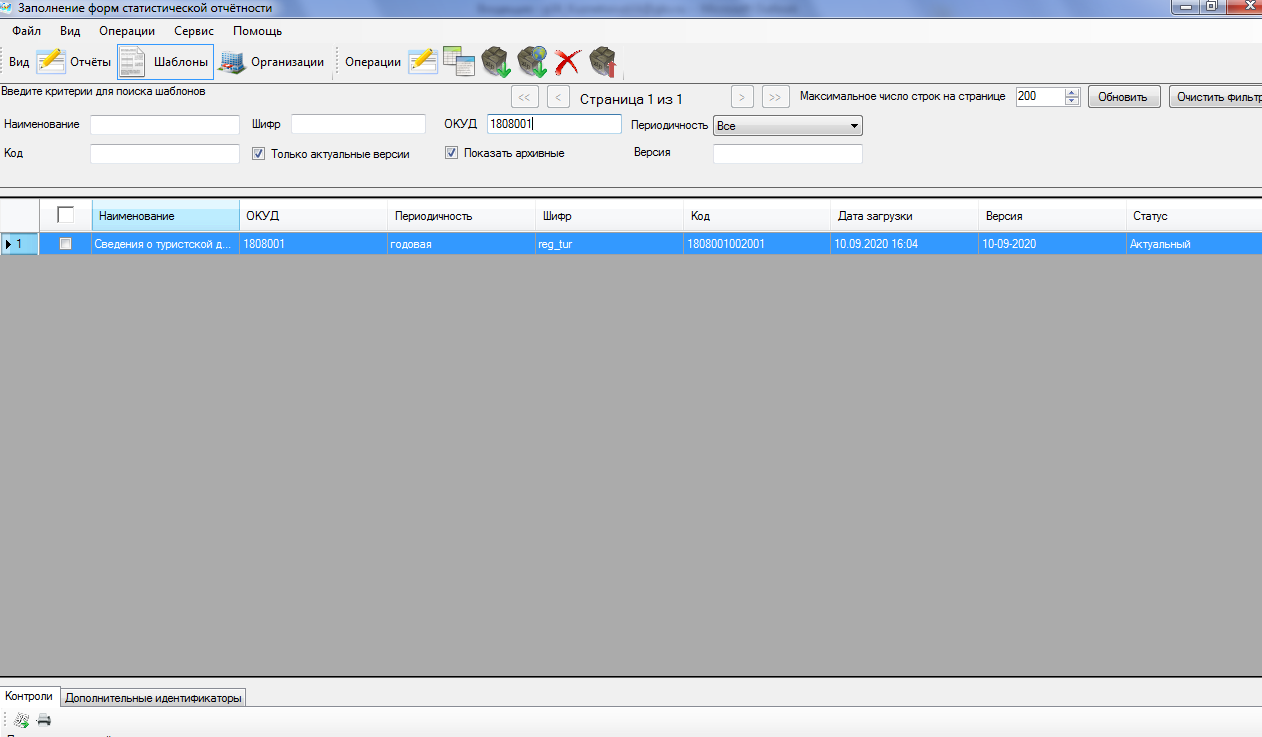 Рисунок 4- Выбор формы для заполненияВ верхней части окна указано наименование отчета и период, за который необходимо сформировать отчет. Ниже располагаются поля для ввода общей информации об организации и разделы формы. В нижней части окна располагаются функциональные кнопки для работы с отчетом (рисунок 5).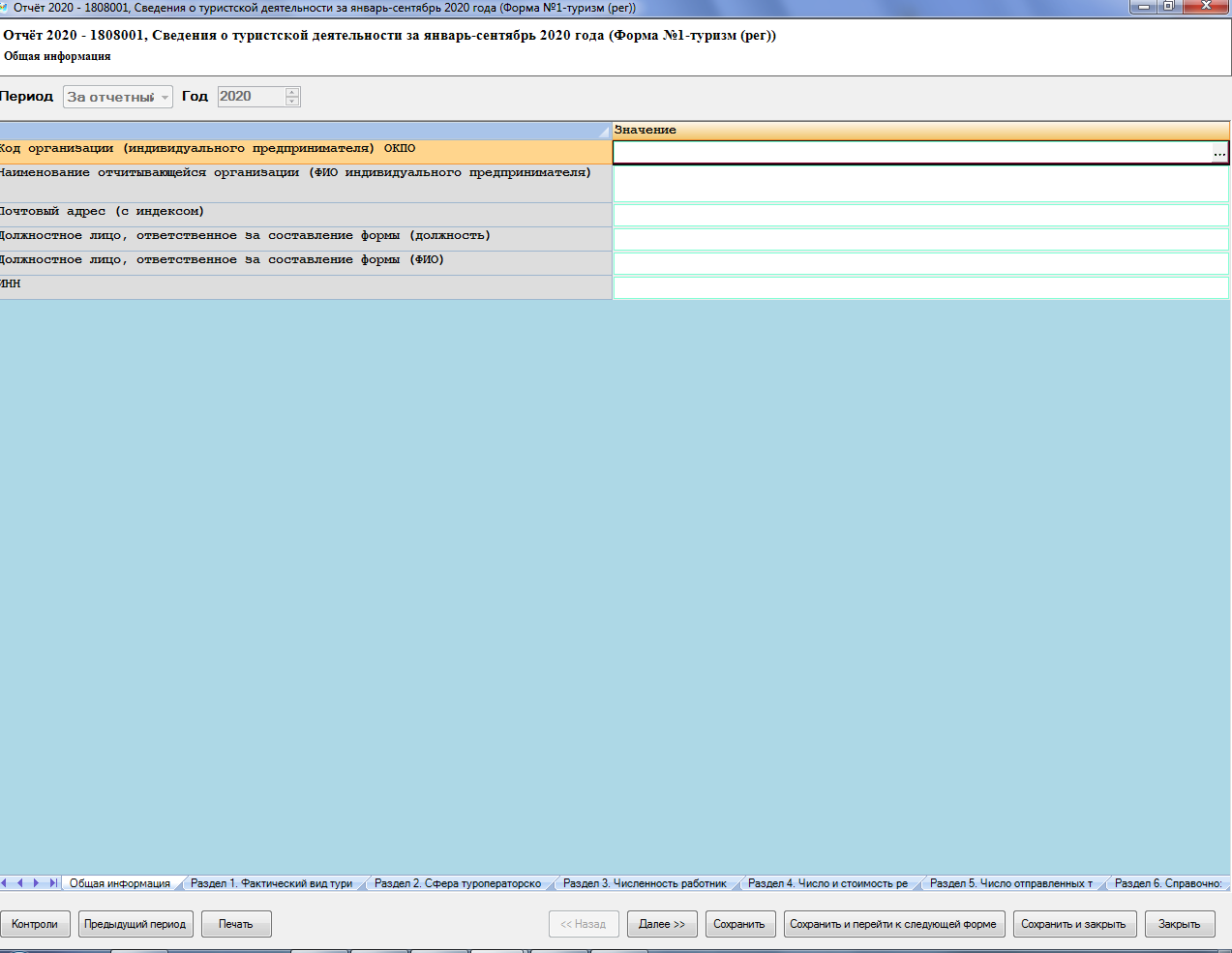 Рисунок 5 – Вкладка «Общая информация»Заполнение разделов отчета производится путем ввода необходимых значений в соответствующие ячейки отчета.4. КонтролиПосле заполнения отчета необходимо выполнить режим «КОНТРОЛИ».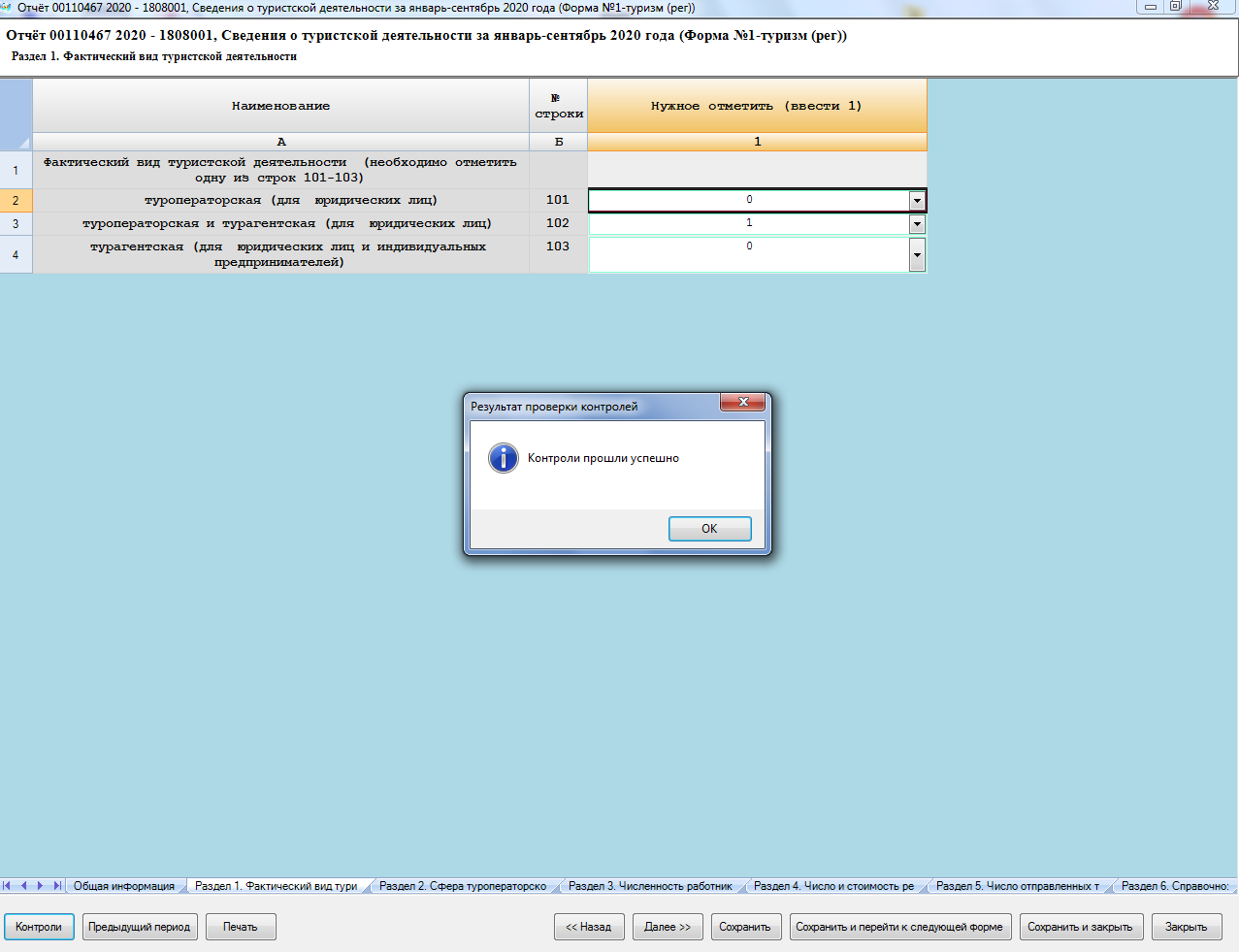 5.Сохранение отчетаЧтобы выполнить сохранение отчета в редакторе отчета нажмите кнопку «Сохранить» или «Сохранить и закрыть». Произведется сохранение неподписанного отчета.Экспорт отчета в XMLДля выполнения экспорта отчета в формат XML следует выполнить следующие действия:1)Перейти в список отчетов (выбор пункта «Отчеты» на вкладке «Вид» главного меню или нажатие кнопки  на панели задач) и выделить необходимый отчет, установив напротив него флаг (v).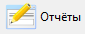 2)Выбрать в главном меню пункт «Файл - Сохранить отчет(ы) в xml»(Рисунок 6).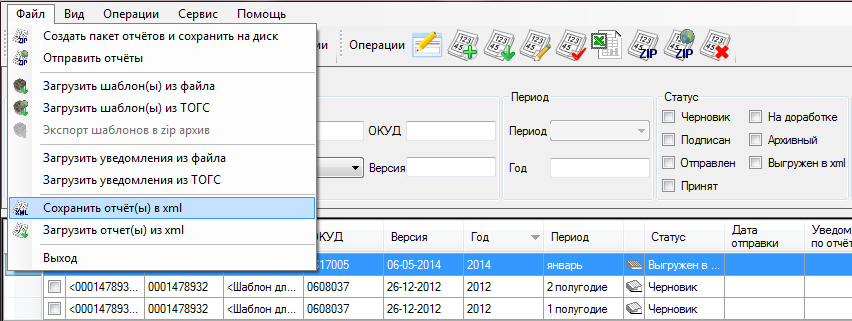 Рисунок 6.3)Если данный отчет успешно прошел формально-логические контроли, но не был подписан ЭП, появится сообщение с диалогом о подписании отчета (Рисунок 7).Необходимо ответить «Нет»/«No» - отчет экспортируется неподписанным.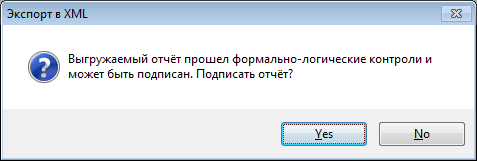 Рисунок 7 - Диалог о подписании выгружаемого отчетаОткроется стандартное окно сохранения файла с именем по умолчания в следующем формате (рисунок 8):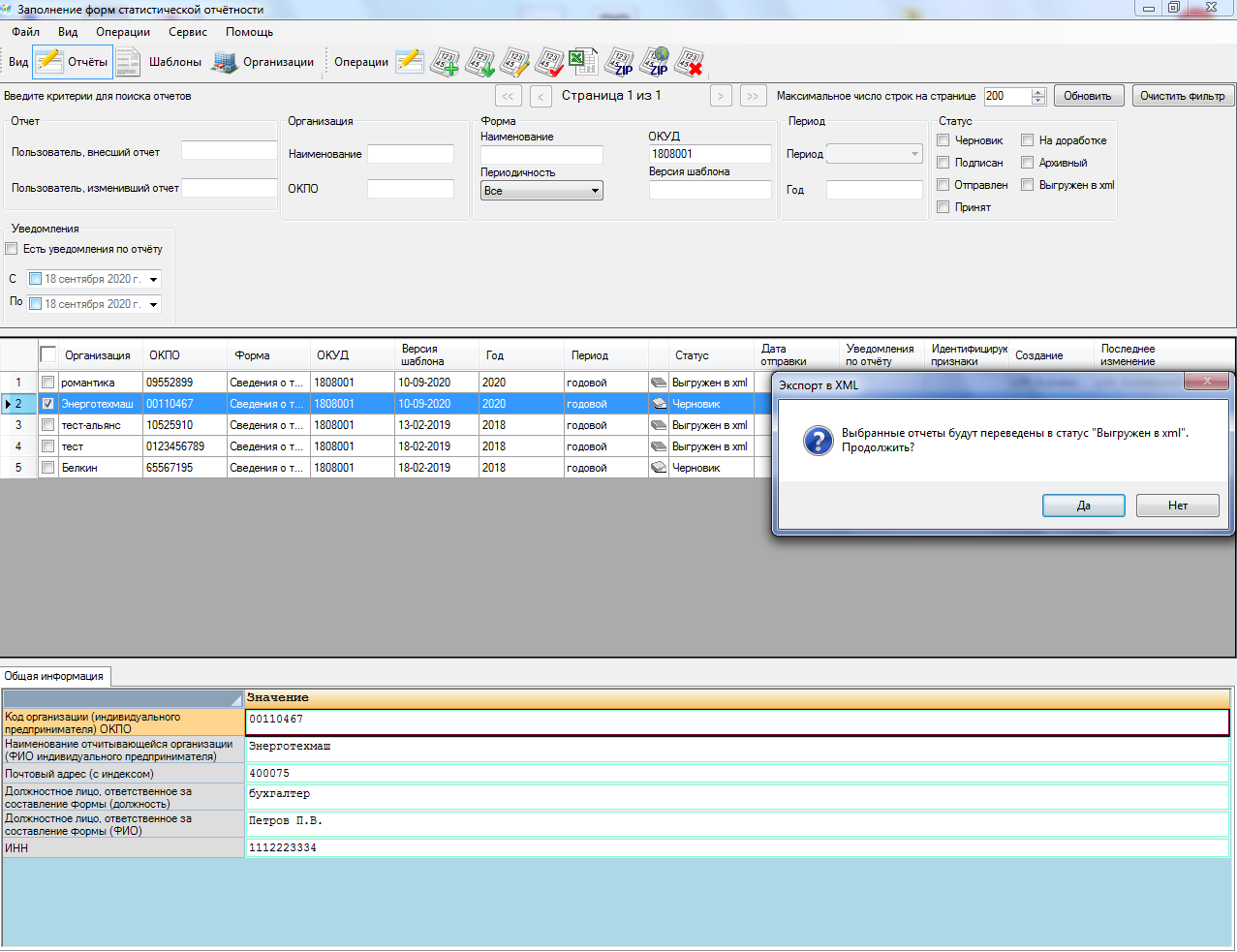 Рисунок 8 – Сохранение отчета<Код формы по ОКУД>_<Тип формы(3 знака)>_<Значение типа периодичности формы(3 знака)>_<Код предприятия по ОКПО>_<Отчетный период (год, номер)>_<Перечень значений дополнительных идентификаторов шаблона, разделенных символом подчеркивания>_<Текущая дата>.xmlСледует указать каталог для экспортируемого отчета и нажать кнопку «Сохранить».Сохраненный файл необходимо выслать в Волгоградстат.1808001_002_001_00110467_2020_0101__...xml (для формы№1-туризм(рег)) или 1808002_001_001_00007195_2020_0101__... xml (для формы №1-КСР (рег)).